Publicado en España el 04/01/2024 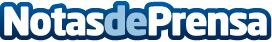 BikeStocks explica por qué las bicicletas son un regalo clásico y perfecto en el Día de ReyesYa sea para los más pequeños o para adultos, la bicicleta sigue siendo uno de los regalos estrella en NavidadDatos de contacto:BikeStocks BikeStocks 932 632 552Nota de prensa publicada en: https://www.notasdeprensa.es/bikestocks-explica-por-que-las-bicicletas-son Categorias: Entretenimiento Ciclismo Consumo Ocio para niños http://www.notasdeprensa.es